目  录一、控制器和Modscan 通讯	3二、MCGS配置	7三、控制器和MCGS通讯	9四、常见问题	11注：视频可见“BC9191与昆仑通泰通信配置.exe”录像。着重提醒，MCGS画面添加“通讯状态”变量来辅助调通通讯，且MCGS地址必须从每个区的1开始（如4区，40001），即地址与modscan测试地址一致，否则通不了，此处有的百度文档说从0开始有误导，请注意。一、控制器和Modscan 通讯首先需要在控制器中装suplement，由于CX9020是CE系统，所以安装TwinCAT_Modbus_Sever_CE，如果是WES7系统就安装TwinCAT_Modbus_Sever，安装完成后，在路径C:\TwinCAT\CE\TCModbusTCP\Install下有如下两个Cab文件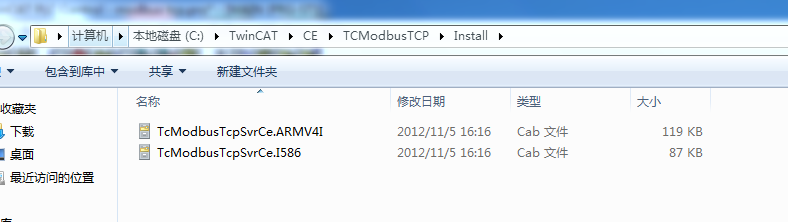 由于CX9020是ARM处理器，所以将第一个Cab文件拷贝到CX9020的CF卡中，安装完成后重启控制器打开Modscan32软件，Connection_Connect看到如下配置界面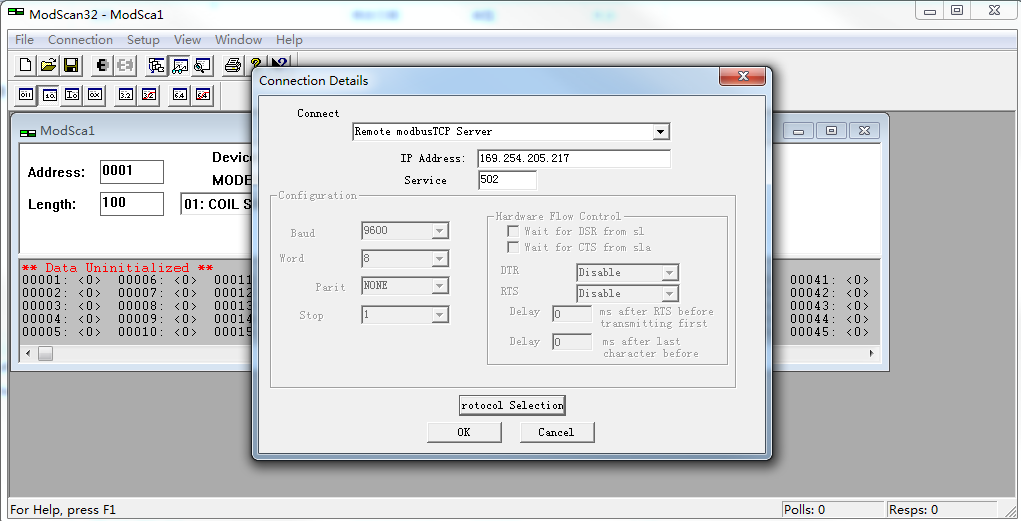 Connect：Remote modbusTCP ServerIP Address：169.254.205.217(控制器ip地址)Service：502（固定的）点击OK，跳出如下界面，Number of Polls在不断增加，说明通讯成功 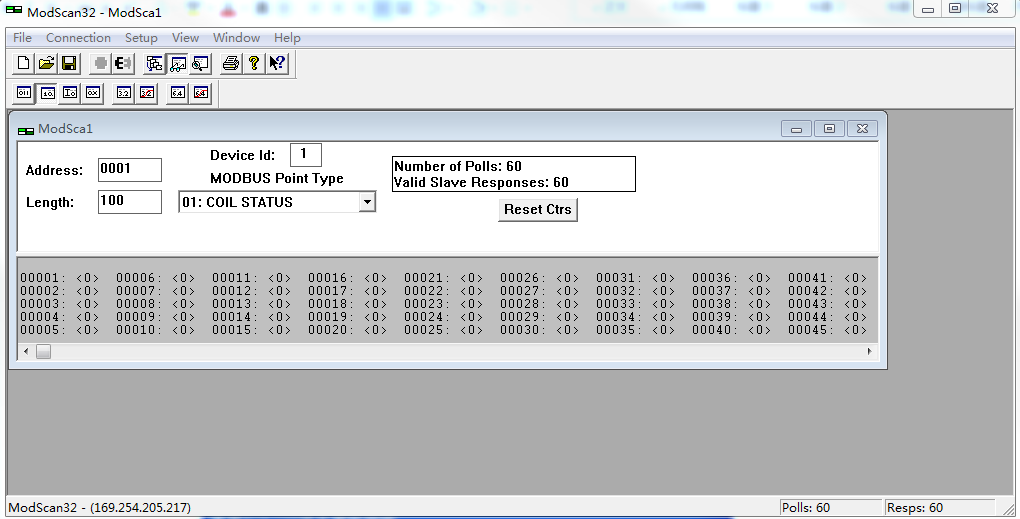 其中Modbus Point Type有四种类型01:COIL STATUS（BOOL型输入%MX %QX）02:INPUT STATUS（BOOL型输出%IX）03:HOLDING REGISTER（输出寄存器%MB %QB）04:INPUT REGISTER（输入寄存器%IB）地址详解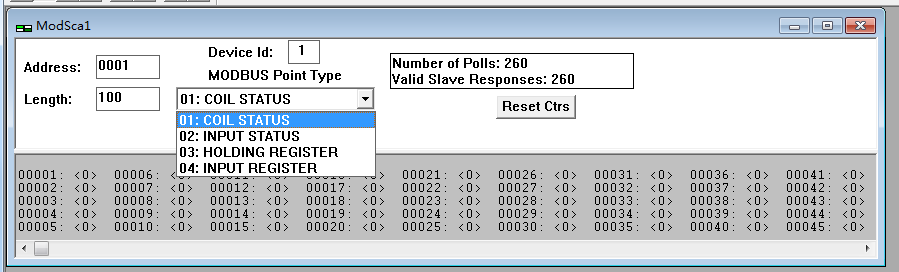 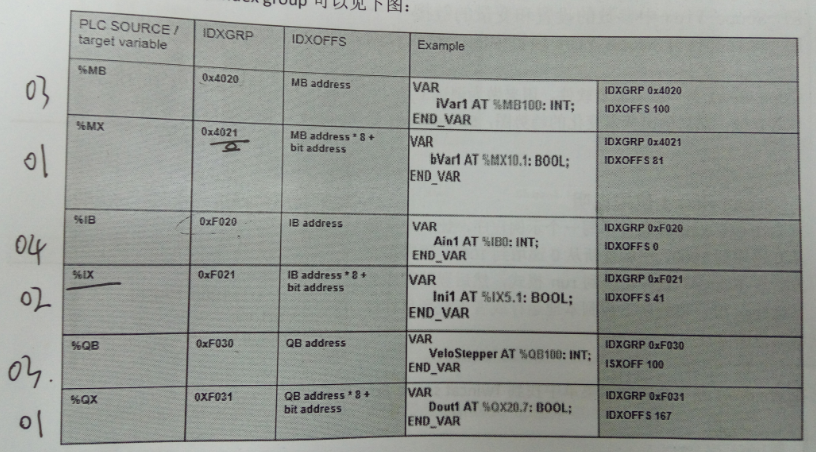 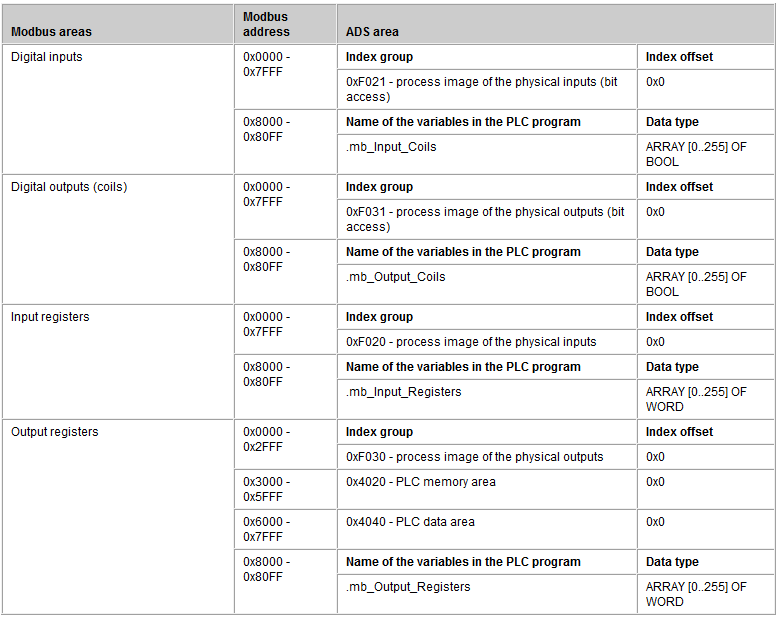 Modbus地址说明：比如一个%MB的输出型变量，它的IDXGRP为0x4020，Modbus Address为0x3000（12288）-0x5FFF，所以%MB0的 Modbus地址为12288+1=122896、在程序中定义5种类型变量如下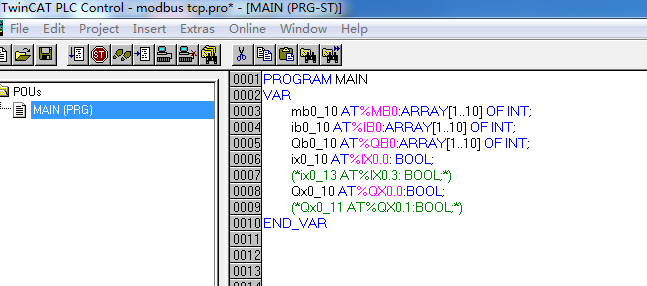 7、激活运行，对%MB0写入100，Address改为12289，类型选择03，可以看到地址412289中的变量值为100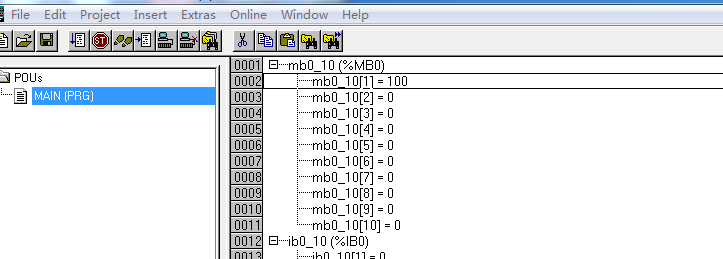 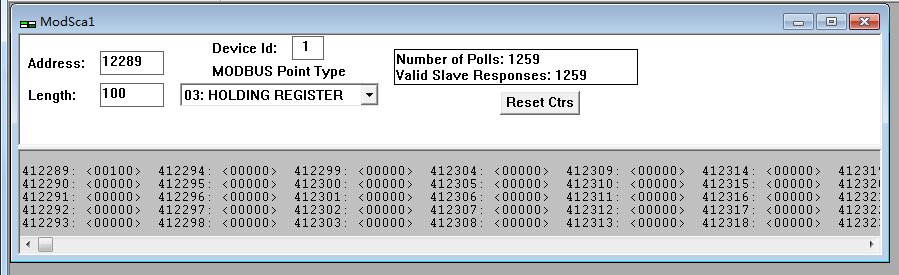 8、对%QB0写入值9，这时在程序中可以看到%QX0.0也变为了1，在Modscan下监测03区的40001地址变量为9,01区的00001地址变量为1，这是因为%QB和%QX的Modbus Address起始地址一样，所以会冲突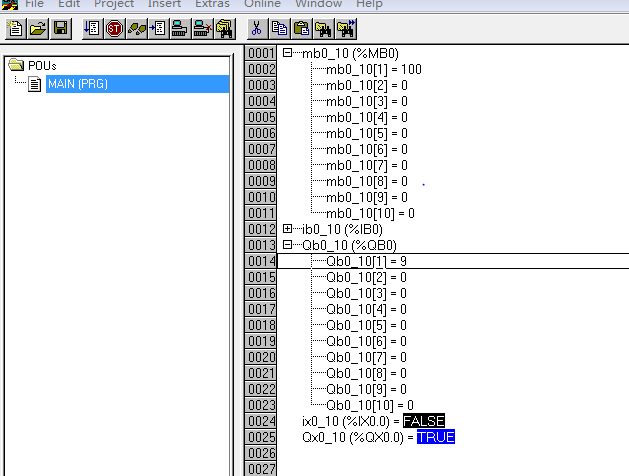 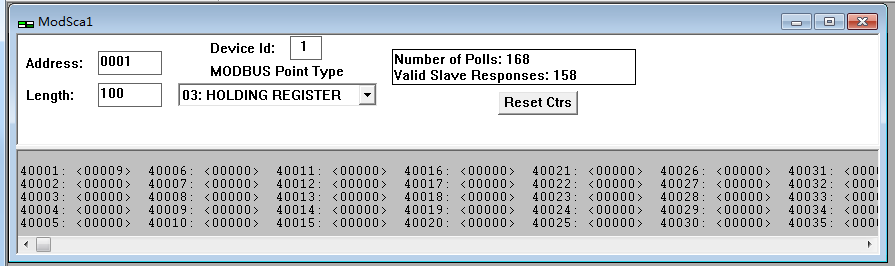 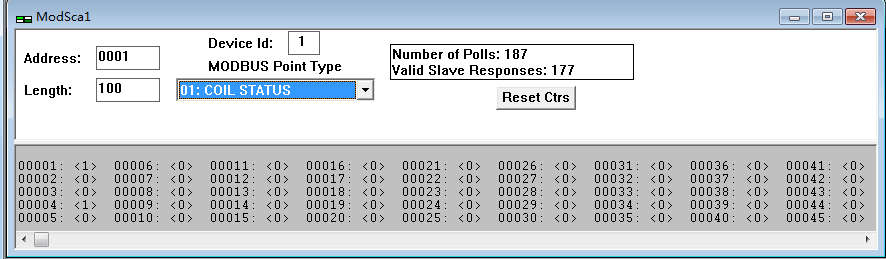 二、MCGS配置给触摸屏上电，屏幕启动时双击界面得到触摸屏的IP地址为169.254.71.40，将网线从控制器上拔下插到触摸屏的网口，打开MCGS软件，新建工程，选择屏的型号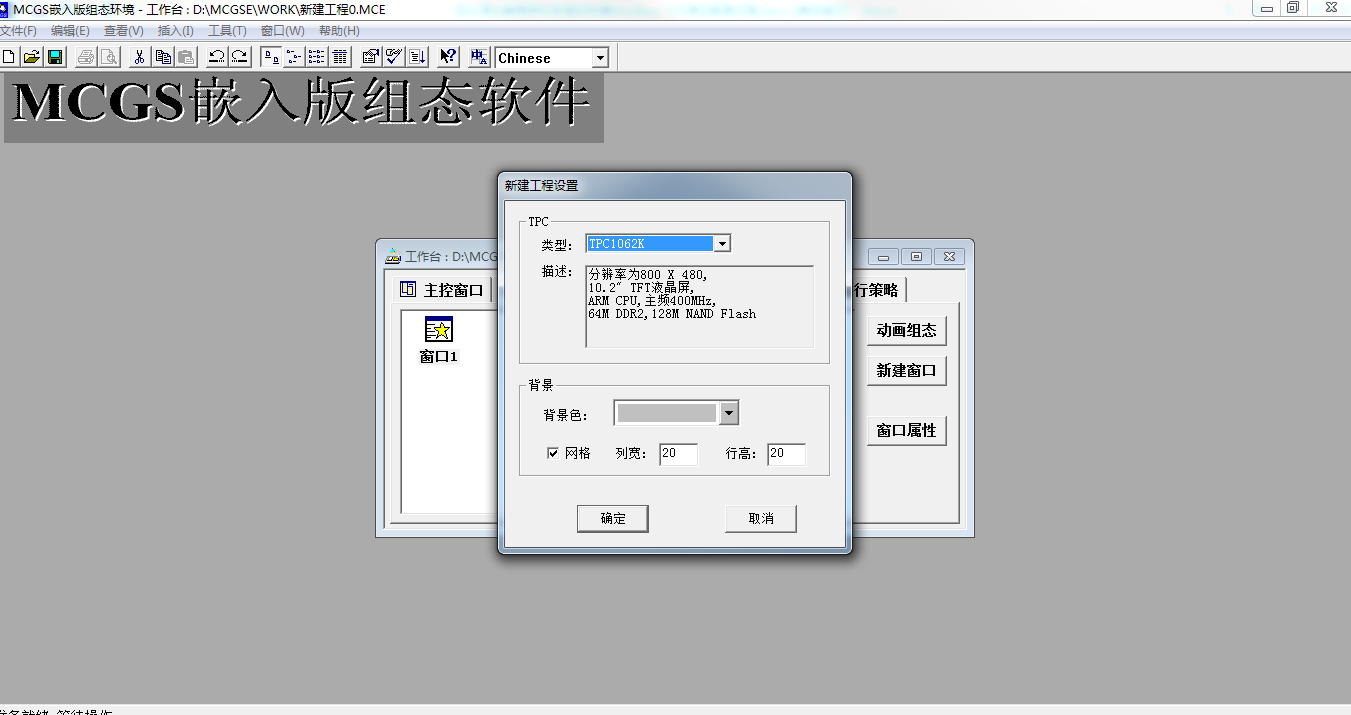 2、点击设备窗口，选择设备组态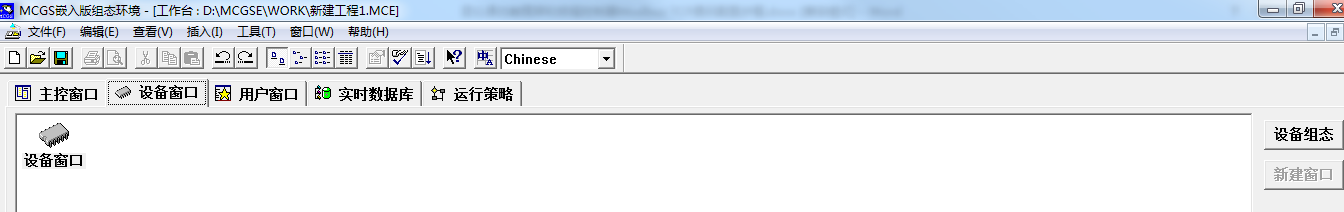 3、选择设备工具箱，设备窗口添加Modbus TCP 设备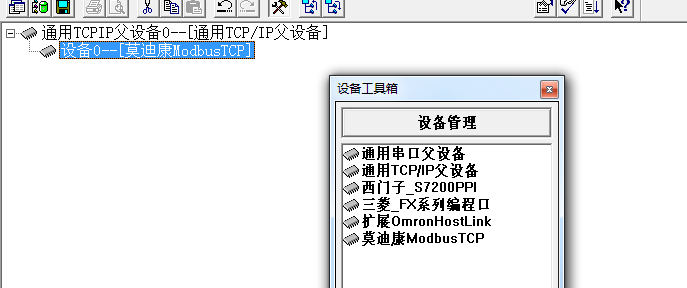 4、双击已添加的Modbus TCP 设备，设置设备参数	网络类型：1-TCP	服务器/客户设置：0-客户	本地IP地址：与触摸屏设置一致	本地端口号：3000	远程IP地址：与PLC端网口IP地址一致	远程端口号：502注意：设置完成后，可以采用“设备测试”来简单看父设备是否设置完成。不过，即使前面PLC地址不对，设备测试，收发依然成功，所以尽做参考。但必须是收发成功。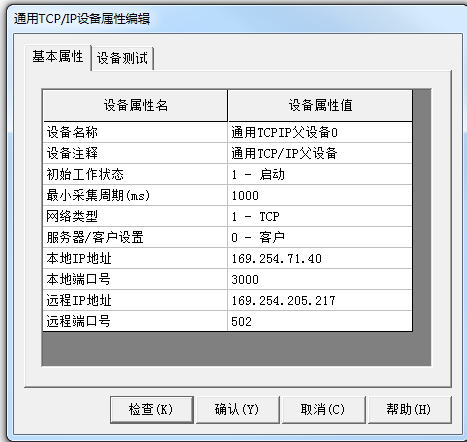 5、添加设备通道，配置与PLC变量类型一致的5种类型变量，其中i对应%IX0.0，q对应%QX0.0，ib对应%IB0，qb对应%QB0，mb对应%MB0。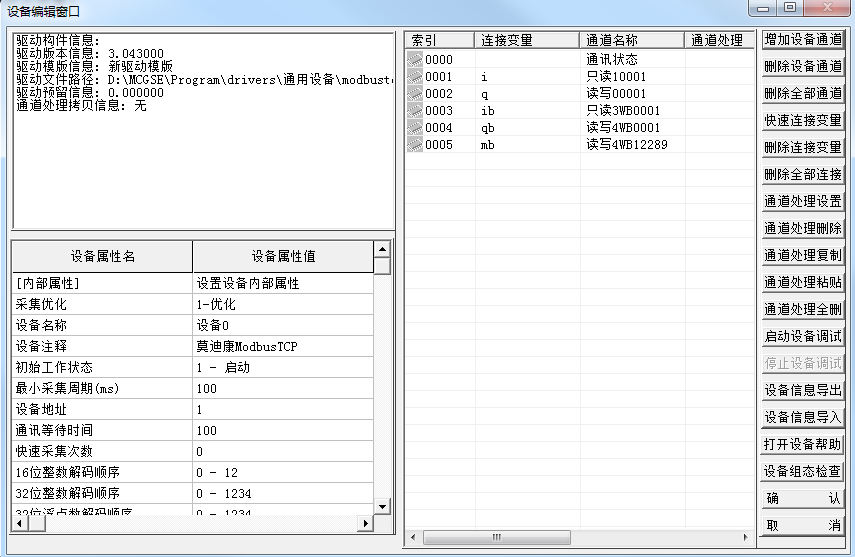 6、然后在用户窗口中组态，本文以变量q为例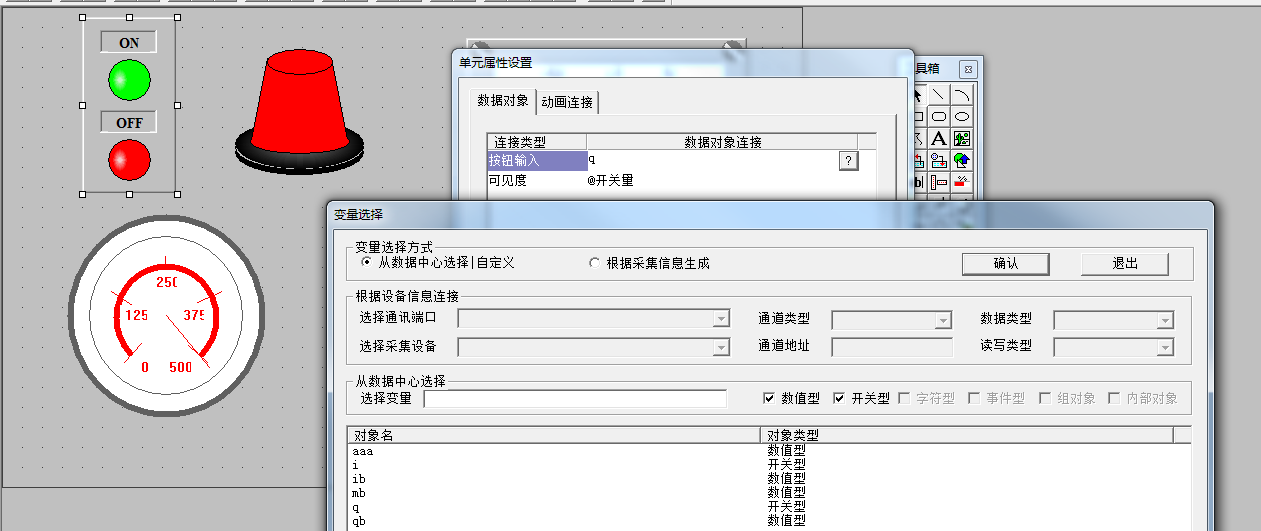 7、然后点击工具-下载配置，连接方式：TCP/IP网络 目标机名：触摸屏的IP地址，点击连机运行，工程下载，启动运行，这样组态画面就下载到触摸屏上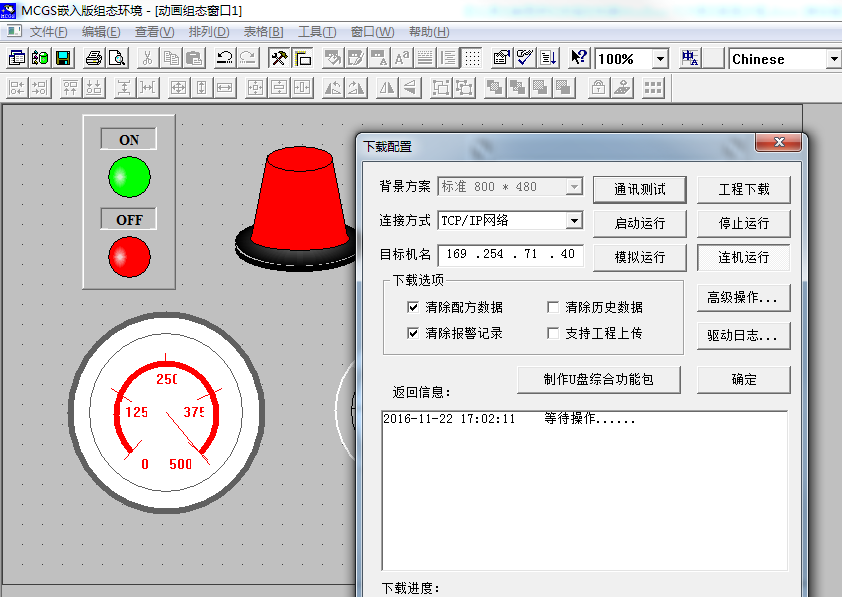 三、控制器和MCGS通讯将网络线按下图连接好，PLC程序下载到控制器，切换到运行模式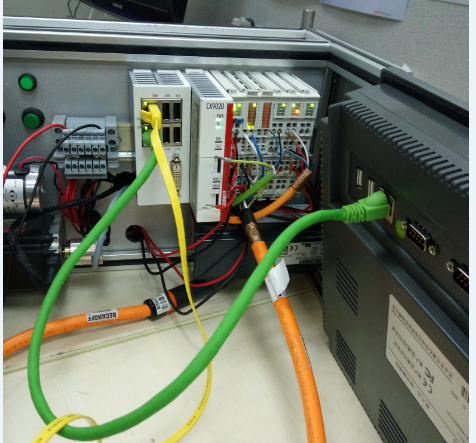 点击界面上的按钮，可以看到程序中%QX0.0变为了TRUE，同理在程序中将%MB0写入100，在界面上看到表盘指针指向100，验证了控制器和触摸屏之间的通讯正常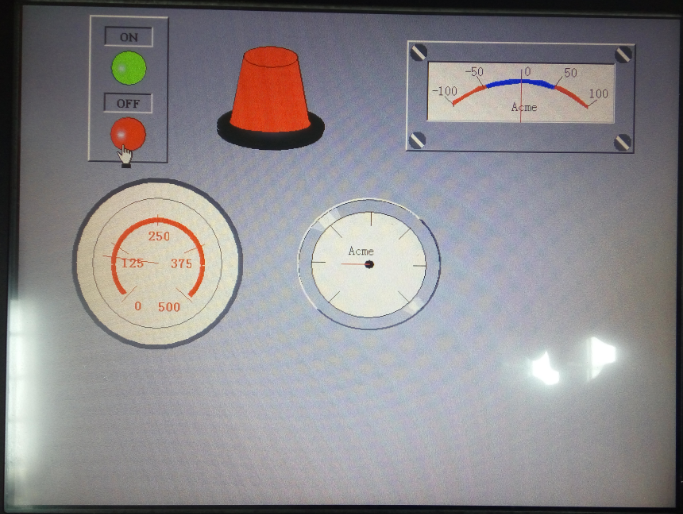 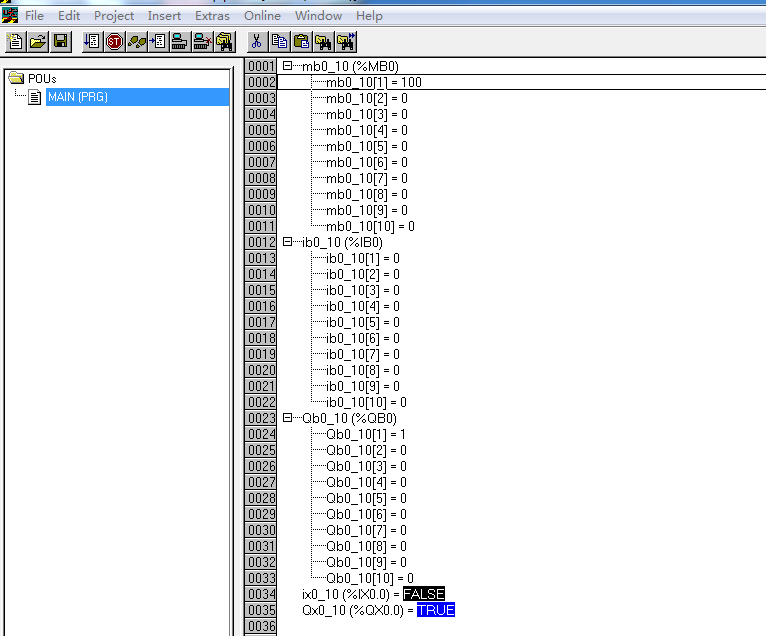 四、常见问题如果modscan通不了，检查变量地址、IP地址、PLC防火墙、本地电脑防火墙、或者PLC内是否安装了modbusTcp server关于倍福modbusTcp地址，可查看文档“Modbus TCP 通讯区-倪长城补充V1.0”上海（ 中国区总部）中国上海市静安区汶水路 299 弄 9号（市北智汇园）电话: 021-66312666		传真: 021-66315696		邮编：200072北京分公司北京市西城区新街口北大街 3 号新街高和大厦 407 室电话: 010-82200036		传真: 010-82200039		邮编：100035广州分公司广州市天河区珠江新城珠江东路16号高德置地G2603室电话: 020-38010300/1/2 	传真: 020-38010303		邮编：510623成都分公司成都市锦江区东御街18号 百扬大厦2305 房电话: 028-86202581 		传真: 028-86202582		邮编：610016作者：倪长城倪长城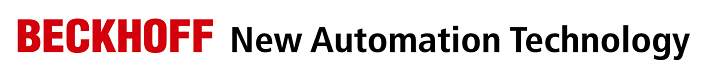 中国上海市静安区汶水路 299 弄 9-10 号市北智汇园4号楼（200072）TEL: 021-66312666FAX: 021-66315696职务：西南区技术工程师中国上海市静安区汶水路 299 弄 9-10 号市北智汇园4号楼（200072）TEL: 021-66312666FAX: 021-66315696日期：2019-12-22019-12-2中国上海市静安区汶水路 299 弄 9-10 号市北智汇园4号楼（200072）TEL: 021-66312666FAX: 021-66315696邮箱：cc.n@beckhoff.com.cncc.n@beckhoff.com.cn中国上海市静安区汶水路 299 弄 9-10 号市北智汇园4号楼（200072）TEL: 021-66312666FAX: 021-66315696电话：中国上海市静安区汶水路 299 弄 9-10 号市北智汇园4号楼（200072）TEL: 021-66312666FAX: 021-66315696昆仑通态触摸屏与倍福Modbus TCP通讯配置V2.0摘  要：本该文档将用范例说明：倍福控制器如何通过Modbus TCP和Modscan以及昆仑通态触摸屏通信的方法，MCGS配置方法参考昆仑通态培训手册。关键字：modbusTcp通讯，昆仑通态，TwinCAT2附  件：历史版本：免责声明：我们已对本文档描述的内容做测试。但是差错在所难免，无法保证绝对正确并完全满足您的使用需求。本文档的内容可能随时更新，也欢迎您提出改进建议。参考信息：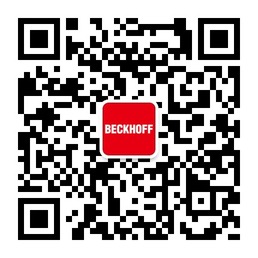 请用微信扫描二维码通过公众号与技术支持交流请用微信扫描二维码通过公众号与技术支持交流倍福中文官网：http://www.beckhoff.com.cn/请用微信扫描二维码通过公众号与技术支持交流倍福虚拟学院：http://tr.beckhoff.com.cn/请用微信扫描二维码通过公众号与技术支持交流招贤纳士：job@beckhoff.com.cn技术支持：support@beckhoff.com.cn产品维修：service@beckhoff.com.cn方案咨询：sales@beckhoff.com.cn